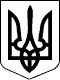 68 СЕСІЯ ЩАСЛИВЦЕВСЬКОЇ СІЛЬСЬКОЇ РАДИ7 СКЛИКАННЯРІШЕННЯ26.06.2018 р.                                        № 1072с. ЩасливцевеПро оплату по договору З АТ « Херсонобленерго»Розглянувши пропозицію Постійної комісії з питань бюджету та управління комунальною власністю, відповідно до ст.. 91 Бюджетного кодексу, керуючись ст.. 26 Закону України « Про місцеве самоврядування в Україні , Сесія Щасливцевської сільської ради ВИРІШИЛА:Доручити Комунальній установі з капітального будівництва об’єктів соціально – культурного і комунального призначення ,за рахунок власних коштів, провести оплату по договору № 66993 від 25.05.2018р. АТ « Херсонобленерго» про стандартне приєднання до електричних мереж електроустановок вуличного освітлення за адресою : генічеський район , с. Щасливцеве, вул.. Р.Кузнєцова, вул.. Сивашська.Контроль за виконанням рішення покласти на постійну комісію з питань бюджету та управління комунальною власністю.Сільський голова                                               В.О. Плохушко